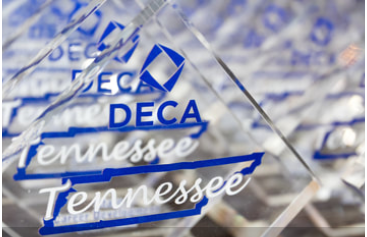 DECA SCAVENGER HUNTDIRECTIONS: To complete this assignment you need to navigate to the Tennessee DECA website (decatn.org) and find the answers to the questions below. Assignment is worth 20 points. THE FIRST PERSON TO COMPLETE THE SCAVENGER HUNT CORRECTLY WINS A PRIZE!What is TN DECA’s theme for the 2020-21 school year?What are the 4 guiding principles of DECA?List 3 ways that TN DECA “provides you with countless ways to create the future of your dreams.”When was the first TN DECA Chapter organized?Who is your state president for the 2020-21 school year?Who is Cordova High School’s DECA President for the 2020-21 school year?Who are the advisors for DECA at Cordova High School?Describe 2 educational events open to TN DECA members.Describe 2 competitive events that you might be interested in participating in this school year.Describe 2 scholarships available to DECA members.Bonus Question: How do I join DECA at Cordova High School?